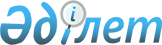 Об установлении квоты рабочих мест для трудоустройства инвалидов
					
			Утративший силу
			
			
		
					Постановление акимата города Степногорска Акмолинской области от 30 декабря 2008 года № А-10/539. Зарегистрировано Управлением юстиции города Степногорска Акмолинской области 4 февраля 2009 года № 1-2-104. Утратило силу постановлением акимата города Степногорска Акмолинской области от 5 февраля 2016 года № а-2/58      Сноска. Утратило силу постановлением акимата города Степногорска Акмолинской области от 05.02.2016 № а-2/58 (вступает в силу и вводится в действие со дня подписания).

      В соответствии с Законом Республики Казахстан от 23 января 2001 года "О местном государственном управлении и самоуправлении в Республике Казахстан", подпунктом 5-2) статьи 7 Закона Республики Казахстан от 23 января 2001 года "О занятости населения", статьей 31 Закона Республики Казахстан от 13 апреля 2005 года "О социальной защите инвалидов в Республике Казахстан" акимат города Степногорска ПОСТАНОВЛЯЕТ:

      Сноска. Преамбула в редакции постановление акимата города Степногорска Акмолинской области от 06.09.2013 № А-9/347 (вводится в действие со дня официального опубликования).

      1. Установить квоту рабочих мест для инвалидов в размере трех процентов от общей численности рабочих мест.

      2. Признать утратившим силу постановление акимата города Степногорска от 04 июня 2008 года № а-6/214 "Об установлении квоты рабочих мест для трудоустройства инвалидов по городу Степногорску" (зарегистрировано в Региональном Реестре государственной регистрации нормативных правовых актов № 1-2-90, опубликовано в газетах "Степногорк Ақшамы" и "Вечерний Степногорск" 4 июля 2008 года № 23 (105).

      3. Настоящее постановление вступает в силу со дня государственной регистрации в Управлении юстиции города Степногорска и вводится в действие со дня официального опубликования.

      4. Контроль за исполнением данного постановления возложить на заместителя акима города Степногорска Садвокасову Г.А.


					© 2012. РГП на ПХВ «Институт законодательства и правовой информации Республики Казахстан» Министерства юстиции Республики Казахстан
				
      Аким города Степногорска

А.Никишов
